Bijeenkomst Gezond en cool spelen 30 meiDinsdag 30 mei is de bijeenkomst “gezond en cool spelen” georganiseerd met 9 speeltuinen en experts vanuit het speeltuinnetwerk. Gezamenlijk is de checklist "Beat the heat" doorlopen en aangevuld met verbeteringen. Ook heeft Saskia Ottenhof iedereen een inspiratieroute door speeltuin Noordse Park laten maken en zijn de projecten van NP benoemd die spelen, sporten en bewegen hebben gestimuleerd bij jonge kinderen en ouders. Zo worden kinderen uitgedaagd met bordjes door de speeltuin met toffe challenges, kan jij in de lucht je benen aantikken (zie foto)?! De uitgereikte Topprestatie door JOGG Team FIT is besproken. Hoe kan je als speeltuin ervoor zorgen dat jouw aanbod lekker en gezond is. JOGG Team Fit neemt je hierbij aan de hand, geeft advies welk aanbod voldoet en inspireert welk aanbod je zou kunnen toevoegen zodat alle kinderen en bezoekers een gezonde en lekkere keus kunnen maken!In de checklist staan alle tips & tricks om je speeltuin hittebestendig te maken. Ook vind je er de links naar de flyers om op te hangen in de speeltuinen. Via de www.utrecht.nl/hitte zijn de watertappunten te vinden en overige info. Via de site van de JGZ zijn specifieke tips voor hitte voorkomen bij baby’s te vinden: Warm weer en kleine kinderen - Jeugdgezondheidszorg Utrecht (jeugdengezinutrecht.nl)Wil je advies, contact of inspiratie opdoen? Neem contact op met:Jeanne Gootzen (adviseur Gezondheid GU, j.gootzen@utrecht.nl)
Lucienne Pichot du Plessis (coördinator facilitair beheer, GU l.pichotduplessis@utrecht.nl)
Saskia Ottenhof (ZZP'er, oud speeltuinmaker, project Jong geleerd, oud gedaan, link2move@yahoo.com)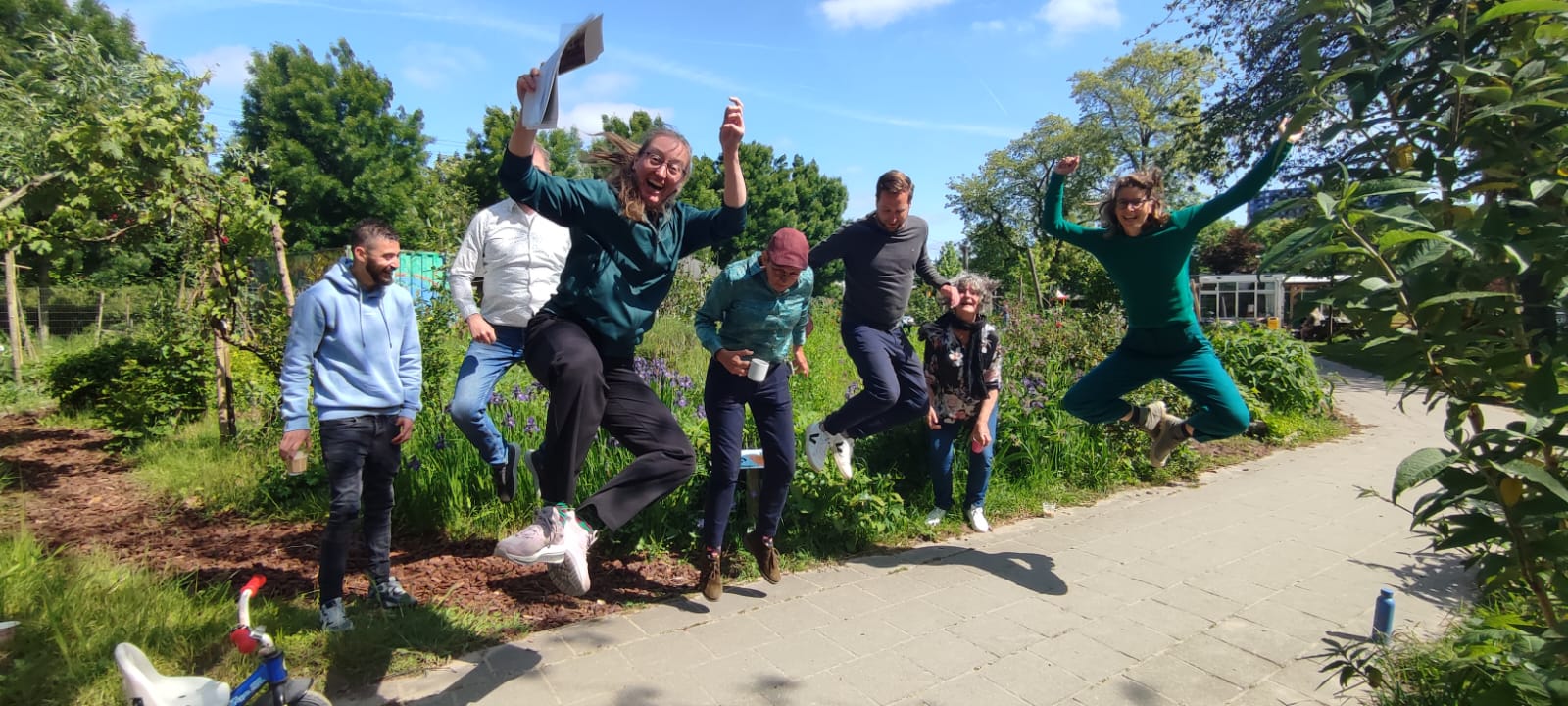 